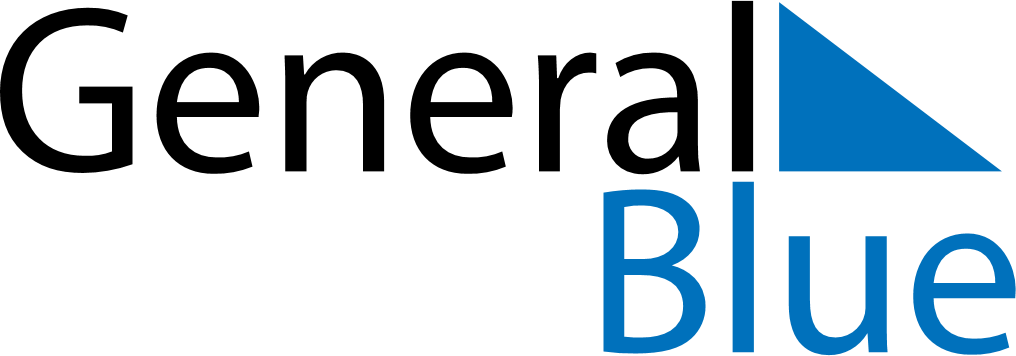 May 2022 CalendarMay 2022 CalendarMay 2022 CalendarMay 2022 CalendarMay 2022 CalendarMondayTuesdayWednesdayThursdayFridaySaturdaySunday12345678910111213141516171819202122232425262728293031